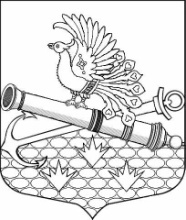 МУНИЦИПАЛЬНЫЙ СОВЕТ МУНИЦИПАЛЬНОГО ОБРАЗОВАНИЯМУНИЦИПАЛЬНЫЙ ОКРУГ ОБУХОВСКИЙШЕСТОЙ СОЗЫВ192012, Санкт-Петербург, 2-й Рабфаковский пер., д. 2, тел. (факс) 368-49-45E-mail: info@moobuhovskiy.ru  Сайт: http://мообуховский.рф/РЕШЕНИЕ09  декабря 2020 г.                                                                                                            № 41-2020/6	    Об утверждении бюджета МО МО Обуховский на 2021 год (в целом)В соответствии  со ст. 184.1 Бюджетного Кодекса Российской Федерации, Положением о бюджетном процессе в муниципальном образовании муниципальный округ Обуховский,                    заключением Контрольно -  счетной палаты Санкт – Петербурга от 23.11.2020 № 1-880/20-1 на     проект решения Муниципального совета внутригородского муниципального образования                 Санкт – Петербурга  муниципальный округ  Обуховский «Об утверждении бюджета МО МО        Обуховский на 2021 год (в целом)», и в соответствии с протоколом публичных слушаний на проект решения МС МО МО Обуховский «Об утверждении бюджета на 2021 год (в целом)»  проведенных 09.12.2020, муниципальный совет муниципального образования  муниципальный округ Обуховский   	РЕШИЛ:Утвердить бюджет внутригородского муниципального образования Санкт-Петербурга        Муниципальный округ Обуховский на 2021 год (далее – местный бюджет) на 2021 год:– по доходам в сумме 113 561,5 тыс.рублей;– по расходам в сумме 136 969,4 тыс.рублей;с дефицитом местного бюджета – 23 407,9 тыс.рублей;Утвердить Доходы бюджета внутригородского муниципального образования                     Санкт-Петербурга Муниципальный округ Обуховский на 2021 год согласно Приложению 1 к          настоящему решению.Утвердить Ведомственную структуру расходов бюджета внутригородского муниципального образования Санкт-Петербурга Муниципальный округ Обуховский на 2021 год согласно               Приложению 2 к настоящему решению.Утвердить Распределение бюджетных ассигнований бюджета внутригородского                    муниципального образования Санкт-Петербурга Муниципальный округ Обуховский на 2021 по     разделам, подразделам, целевым статьям и группам видов расходов классификации расходов          согласно Приложению 3 к настоящему решению.Утвердить Распределение бюджетных ассигнований бюджета внутригородского                    муниципального образования Санкт-Петербурга муниципальный округ Обуховский на 2021 год по разделам и подразделам классификации расходов согласно приложению 4 к настоящему решению.Утвердить Источники финансирования дефицита бюджета внутригородского муниципального образования Санкт-Петербурга Муниципальный округ Обуховский на 2021 год согласно               Приложению 5 к настоящему решению.Утвердить общий объем межбюджетных трансфертов в форме субвенций, предоставляемых бюджету внутригородского муниципального образования Санкт-Петербурга Муниципальный округ Обуховский в случаях и порядке, установленных законами Санкт-Петербурга на 2021 год в сумме 14 724,9 тыс. руб., в т.ч.:     	-14 717,1 тыс.руб.- средства субвенций на исполнение органами местного самоуправления в Санкт-Петербурге отдельных государственных полномочий Санкт-Петербурга по организации и осуществлению деятельности по опеке и попечительству, назначению и выплате денежных средств на содержание детей, находящихся под опекой (попечительством), и денежных средств на содержание детей, переданных на воспитание в приемные семьи, выплате вознаграждения, причитающееся приемному родителю в Санкт-Петербурге;   	 -7,8 тыс.руб.- средства субвенций на исполнение органами местного самоуправления в  Санкт-Петербурге отдельного государственного полномочия Санкт-Петербурга по определению должностных лиц местного самоуправления, уполномоченных составлять протоколы об                   административных правонарушениях, и составлению протоколов об административных правонарушениях;Утвердить общий объем бюджетных ассигнований, направляемых на исполнение публичных нормативных обязательств бюджетом внутригородского муниципального образования                Санкт-Петербурга муниципальный округ Обуховский в 2021 году в сумме 9 589,2 тыс.руб.Установить предельный объем  муниципального долга на 2021 год – 0,0 тыс. руб.                 Установить верхний предел муниципального внутреннего долга по состоянию на 01.01.2022 г., в том числе верхний предельный долг по муниципальным гарантиям – 0,0 тыс. руб.Утвердить перечень и коды классификации доходов бюджета внутригородского                    муниципального образования Санкт-Петербурга муниципальный округ Обуховский,                         администрируемых местной администрацией муниципального образования муниципальный округ Обуховский - главным администратором доходов местного бюджета на 2021 год согласно             Приложению 6 к настоящему решению. Утвердить местную администрацию главным                       администратором доходов местного бюджета на 2021 год с присвоением кода – 951.Утвердить перечень и коды главных администраторов доходов местного бюджета на 2021 год согласно Приложению 7 к настоящему решению.Утвердить главным администратором источников финансирования дефицита бюджета        внутригородского муниципального образования Санкт-Петербурга муниципальный округ             Обуховский местную администрацию муниципального образования муниципальный округ           Обуховский. Код главы – 951.Контроль за исполнением настоящего решения возложить на главу муниципального              образования, исполняющего полномочия председателя муниципального совета.Настоящее решение вступает в силу со дня его официального опубликования.Глава муниципального образования, исполняющий полномочия председателя 		        В.Ю. Бакулинмуниципального советаПриложение 6к решению Муниципального Советамуниципального образованиямуниципальный округ Обуховскийот 09.12.2020 г. № 41-2020/6  ПЕРЕЧЕНЬ И КОДЫ КЛАССИФИКАЦИИ ДОХОДОВ БЮДЖЕТА ВНУТРИГОРОДСКОГО МУНИЦИПАЛЬНОГО ОБРАЗОВАНИЯ САНКТ-ПЕТЕРБУРГА МУНИЦИПАЛЬНЫЙ ОКРУГ ОБУХОВСКИЙ,АДМИНИСТРИРУЕМЫХ МЕСТНОЙ АДМИНИСТРАЦИЕЙ МУНИЦИПАЛЬНОГО           ОБРАЗОВАНИЯ МУНИЦИПАЛЬНЫЙ ОКРУГ ОБУХОВСКИЙПриложение 7к решению Муниципального Совета муниципального образования муниципальный округ   Обуховскийот 09.12.2020 г. № 41-2020/6  ПЕРЕЧЕНЬ И КОДЫ ГЛАВНЫХ АДМИНИСТРАТОРОВ ДОХОДОВ БЮДЖЕТА ВНУТРИГОРОДСКОГО МУНИЦИПАЛЬНОГО ОБРАЗОВАНИЯ САНКТ-ПЕТЕРБУРГА МУНИЦИПАЛЬНЫЙ ОКРУГ ОБУХОВСКИЙПриложение № 1
к решению Муниципального совета
муниципального образования
муниципальный округ Обуховский
от 09.12.2020 г. № 41-2020/6 Приложение № 1
к решению Муниципального совета
муниципального образования
муниципальный округ Обуховский
от 09.12.2020 г. № 41-2020/6 Приложение № 1
к решению Муниципального совета
муниципального образования
муниципальный округ Обуховский
от 09.12.2020 г. № 41-2020/6 Приложение № 1
к решению Муниципального совета
муниципального образования
муниципальный округ Обуховский
от 09.12.2020 г. № 41-2020/6 ДОХОДЫ ВНУТРИГОРОДСКОГО МУНИЦИПАЛЬНОГО ОБРАЗОВАНИЯ САНКТ-ПЕТЕРБУРГА МУНИЦИПАЛЬНЫЙ ОКРУГ ОБУХОВСКИЙ НА 2021 ГОДДОХОДЫ ВНУТРИГОРОДСКОГО МУНИЦИПАЛЬНОГО ОБРАЗОВАНИЯ САНКТ-ПЕТЕРБУРГА МУНИЦИПАЛЬНЫЙ ОКРУГ ОБУХОВСКИЙ НА 2021 ГОДДОХОДЫ ВНУТРИГОРОДСКОГО МУНИЦИПАЛЬНОГО ОБРАЗОВАНИЯ САНКТ-ПЕТЕРБУРГА МУНИЦИПАЛЬНЫЙ ОКРУГ ОБУХОВСКИЙ НА 2021 ГОДДОХОДЫ ВНУТРИГОРОДСКОГО МУНИЦИПАЛЬНОГО ОБРАЗОВАНИЯ САНКТ-ПЕТЕРБУРГА МУНИЦИПАЛЬНЫЙ ОКРУГ ОБУХОВСКИЙ НА 2021 ГОД(тыс. руб.)КодКодНаименование источника доходовСумма0001 00 00000 00 0000 000НАЛОГОВЫЕ И НЕНАЛОГОВЫЕ       ДОХОДЫ74 587,30001 01 00000 00 0000 000НАЛОГИ НА ПРИБЫЛЬ, ДОХОДЫ68 286,00001 01 02000 01 0000 110Налог на доходы физических лиц68 286,01821 01 02010 01 0000 110Налог на доходы физических лиц с доходов, источником которых является налоговый агент, за исключением доходов, в отношении которых исчисление и уплата налога         осуществляются в соответствии со статьями 227, 227.1 и 228 Налогового кодекса               Российской Федерации68 286,00001 13 00000 00 0000 000ДОХОДЫ ОТ ОКАЗАНИЯ ПЛАТНЫХ УСЛУГ И КОМПЕНСАЦИИ ЗАТРАТ ГОСУДАРСТВА4 015,00001 13 02990 00 0000 130Прочие доходы от компенсации затрат      государства4 015,00001 13 02993 03 0000 130Прочие доходы от компенсации затрат бюджетов внутригородских                         муниципальных образований городов      федерального значения4 015,08671 13 02993 03 0100 130Средства, составляющие восстановительную стоимость зеленых насаждений                     внутриквартального озеленения и               подлежащие зачислению в бюджеты            внутригородских муниципальных                образований Санкт-Петербурга в                     соответствии с законодательством                  Санкт-Петербурга4 000,09511 13 02993 03 0200 130Другие виды прочих доходов от компенсации затрат бюджетов внутригородских                  муниципальных образований                   Санкт-Петербурга15,00001 16 00000 00 0000 000ШТРАФЫ, САНКЦИИ, ВОЗМЕЩЕНИЕ УЩЕРБА2 286,30001 16 02000 02 0000 140Административные штрафы,                        установленные законами субъектов          Российской Федерации об                           административных правонарушениях1 462,30001 16 02010 02 0000 140Административные штрафы, установленные законами субъектов Российской Федерации об административных правонарушениях, за нарушение законов и иных нормативных   правовых актов субъектов Российской         Федерации1 462,38051 16 02010 02 0100 140Штрафы, предусмотренные статьями 12-37-1, 44 Закона Санкт- Петербурга от 12.05.2010 № 273-70 "Об административных правонарушениях в Санкт-Петербурге"35,78061 16 02010 02 0100 140Штрафы, предусмотренные статьями 12-37-1, 44 Закона Санкт- Петербурга от 12.05.2010 № 273-70 "Об административных правонарушениях в Санкт-Петербурге"598,68071 16 02010 02 0100 140Штрафы, предусмотренные статьями 12-37-1, 44 Закона Санкт- Петербурга от 12.05.2010 № 273-70 "Об административных правонарушениях в Санкт-Петербурге"200,08151 16 02010 02 0100 140Штрафы, предусмотренные статьями 12-37-1, 44 Закона Санкт- Петербурга от 12.05.2010 № 273-70 "Об административных правонарушениях в Санкт-Петербурге"300,08241 16 02010 02 0100 140Штрафы, предусмотренные статьями 12-37-1, 44 Закона Санкт- Петербурга от 12.05.2010 № 273-70 "Об административных правонарушениях в Санкт-Петербурге"200,08571 16 02010 02 0100 140Штрафы, предусмотренные статьями 12-37-1, 44 Закона Санкт- Петербурга от 12.05.2010 № 273-70 "Об административных правонарушениях в Санкт-Петербурге"128,00001 16 10000 00 0000 140Платежи в целях возмещения                 причиненного ущерба (убытков)824,00001 16 10120 00 0000 140Доходы от денежных взысканий (штрафов), поступающие в счет погашения                    задолженности, образовавшейся до 1 января 2020 года, подлежащие зачислению в         бюджеты бюджетной системы Российской Федерации по нормативам, действовавшим в 2019 году824,00001 16 10123 01 0000 140Доходы от денежных взысканий (штрафов), поступающие в счет погашения                    задолженности, образовавшейся до 1 января 2020 года, подлежащие зачислению в бюджет муниципального образования по нормативам,         действовавшим в 2019 году824,01821 16 10123 01 0031 140Доходы от денежных взысканий (штрафов), поступающие в счет погашения                   задолженности, образовавшейся до 1 января 2020 года, подлежащие зачислению в бюджет муниципального образования по нормативам, действовавшим в 2019 году (доходы         бюджетов внутригородских муниципальных образований городов федерального значения за исключением доходов, направляемых на формирование муниципального дорожного фонда, а также иных платежей в случае          принятия решения финансовым органом       муниципального образования о раздельном учете задолженности)1,08061 16 10123 01 0031 140Доходы от денежных взысканий (штрафов), поступающие в счет погашения                     задолженности, образовавшейся до 1 января 2020 года, подлежащие зачислению в бюджет муниципального образования по нормативам, действовавшим в 2019 году (доходы              бюджетов внутригородских муниципальных образований городов федерального значения за исключением доходов, направляемых на формирование муниципального дорожного фонда, а также иных платежей в случае           принятия решения финансовым органом        муниципального образования о раздельном учете задолженности)500,08071 16 10123 01 0031 140Доходы от денежных взысканий (штрафов), поступающие в счет погашения                     задолженности, образовавшейся до 1 января 2020 года, подлежащие зачислению в бюджет муниципального образования по нормативам, действовавшим в 2019 году (доходы           бюджетов внутригородских муниципальных образований городов федерального значения за исключением доходов, направляемых на формирование муниципального дорожного фонда, а также иных платежей в случае         принятия решения финансовым органом      муниципального образования о раздельном учете задолженности)300,08151 16 10123 01 0031 140Доходы от денежных взысканий (штрафов), поступающие в счет погашения                     задолженности, образовавшейся до 1 января 2020 года, подлежащие зачислению в бюджет муниципального образования по нормативам, действовавшим в 2019 году (доходы         бюджетов внутригородских муниципальных образований городов федерального значения за исключением доходов, направляемых на формирование муниципального дорожного фонда, а также иных платежей в случае     принятия решения финансовым органом     муниципального образования о раздельном учете задолженности)20,08571 16 10123 01 0031 140Доходы от денежных взысканий (штрафов), поступающие в счет погашения                    задолженности, образовавшейся до 1 января 2020 года, подлежащие зачислению в бюджет муниципального образования по нормативам, действовавшим в 2019 году (доходы          бюджетов внутригородских муниципальных образований городов федерального значения за исключением доходов, направляемых на формирование муниципального дорожного фонда, а также иных платежей в случае     принятия решения финансовым органом      муниципального образования о раздельном учете задолженности)3,00002 00 00000 00 0000 000БЕЗВОЗМЕЗДНЫЕ ПОСТУПЛЕНИЯ38 974,20002 02 00000 00 0000 000Безвозмездные поступления от других бюджетов бюджетной системы Российской Федерации38 974,20002 02 10000 00 0000 000Дотации бюджетам бюджетной системы       Российской Федерации24 249,30002 02 15001 00 0000 000Дотации на выравнивание бюджетной      обеспеченности24 249,39512 02 15001 03 0000 000Дотации бюджетам внутригородских          муниципальных образований городов          федерального значения на выравнивание бюджетной обеспеченности из бюджета субъекта Российской Федерации24 249,30002 02 30000 00 0000 150Субвенции бюджетам бюджетной системы Российской Федерации14 724,90002 02 30024 00 0000 150Субвенции местным бюджетам на            выполнение передаваемых полномочий субъектов Российской Федерации2 930,49512 02 30024 03 0000 150Субвенции бюджетам внутригородских муниципальных образований городов     федерального значения на выполнение     передаваемых полномочий субъектов     Российской Федерации2 930,49512 02 30024 03 0100 150Субвенции бюджетам внутригородских        муниципальных образований                       Санкт-Петербурга на выполнение отдельных государственных полномочий                  Санкт-Петербурга по организации и          осуществлению деятельности по опеке и       попечительству2 922,69512 02 30024 03 0200 150Субвенции бюджетам внутригородских          муниципальных образований                        Санкт-Петербурга на выполнение отдельного государственного полномочия                 Санкт-Петербурга по определению            должностных лиц, уполномоченных             составлять протоколы об административных правонарушениях, и составлению протоколов об административных правонарушениях7,80002 02 30027 00 0000 150Субвенции бюджетам на содержание         ребенка в семье опекуна и приемной семье, а также вознаграждение, причитающееся приемному родителю11 794,59512 02 30027 03 0000 150Субвенции бюджетам внутригородских муниципальных образований городов      федерального значения на содержание      ребенка в семье опекуна и приемной семье, а также вознаграждение, причитающееся приемному родителю11 794,59512 02 30027 03 0100 150Субвенции бюджетам внутригородских      муниципальных образований                   Санкт-Петербурга на содержание ребенка в семье опекуна и приемной семье7 987,29512 02 30027 03 0200 150Субвенции бюджетам внутригородских     муниципальных образований                   Санкт-Петербурга на вознаграждение,      причитающееся приемному родителю3 807,3Итого113 561,5Приложение №2
к решению Муниципального совета
муниципального образования
муниципальный округ Обуховский 
от 09.12.2020 г. № 41-2020/6Приложение №2
к решению Муниципального совета
муниципального образования
муниципальный округ Обуховский 
от 09.12.2020 г. № 41-2020/6Приложение №2
к решению Муниципального совета
муниципального образования
муниципальный округ Обуховский 
от 09.12.2020 г. № 41-2020/6Приложение №2
к решению Муниципального совета
муниципального образования
муниципальный округ Обуховский 
от 09.12.2020 г. № 41-2020/6Приложение №2
к решению Муниципального совета
муниципального образования
муниципальный округ Обуховский 
от 09.12.2020 г. № 41-2020/6Приложение №2
к решению Муниципального совета
муниципального образования
муниципальный округ Обуховский 
от 09.12.2020 г. № 41-2020/6Приложение №2
к решению Муниципального совета
муниципального образования
муниципальный округ Обуховский 
от 09.12.2020 г. № 41-2020/6ВЕДОМСТВЕННАЯ СТРУКТУРА РАСХОДОВ ВНУТРИГОРОДСКОГОМУНИЦИПАЛЬНОГО ОБРАЗОВАНИЯ САНКТ-ПЕТЕРБУРГАВЕДОМСТВЕННАЯ СТРУКТУРА РАСХОДОВ ВНУТРИГОРОДСКОГОМУНИЦИПАЛЬНОГО ОБРАЗОВАНИЯ САНКТ-ПЕТЕРБУРГАВЕДОМСТВЕННАЯ СТРУКТУРА РАСХОДОВ ВНУТРИГОРОДСКОГОМУНИЦИПАЛЬНОГО ОБРАЗОВАНИЯ САНКТ-ПЕТЕРБУРГАВЕДОМСТВЕННАЯ СТРУКТУРА РАСХОДОВ ВНУТРИГОРОДСКОГОМУНИЦИПАЛЬНОГО ОБРАЗОВАНИЯ САНКТ-ПЕТЕРБУРГАВЕДОМСТВЕННАЯ СТРУКТУРА РАСХОДОВ ВНУТРИГОРОДСКОГОМУНИЦИПАЛЬНОГО ОБРАЗОВАНИЯ САНКТ-ПЕТЕРБУРГАВЕДОМСТВЕННАЯ СТРУКТУРА РАСХОДОВ ВНУТРИГОРОДСКОГОМУНИЦИПАЛЬНОГО ОБРАЗОВАНИЯ САНКТ-ПЕТЕРБУРГАВЕДОМСТВЕННАЯ СТРУКТУРА РАСХОДОВ ВНУТРИГОРОДСКОГОМУНИЦИПАЛЬНОГО ОБРАЗОВАНИЯ САНКТ-ПЕТЕРБУРГАМУНИЦИПАЛЬНЫЙ ОКРУГ ОБУХОВСКИЙ НА 2021 ГОДМУНИЦИПАЛЬНЫЙ ОКРУГ ОБУХОВСКИЙ НА 2021 ГОДМУНИЦИПАЛЬНЫЙ ОКРУГ ОБУХОВСКИЙ НА 2021 ГОДМУНИЦИПАЛЬНЫЙ ОКРУГ ОБУХОВСКИЙ НА 2021 ГОДМУНИЦИПАЛЬНЫЙ ОКРУГ ОБУХОВСКИЙ НА 2021 ГОДМУНИЦИПАЛЬНЫЙ ОКРУГ ОБУХОВСКИЙ НА 2021 ГОДМУНИЦИПАЛЬНЫЙ ОКРУГ ОБУХОВСКИЙ НА 2021 ГОДтыс.руб.НаименованиеКод ГБРСРаздел     подразделЦелевая статьяВид расходовСуммаМУНИЦИПАЛЬНЫЙ СОВЕТ МУНИЦИПАЛЬНОГО ОБРАЗОВАНИЯ МУНИЦИПАЛЬНЫЙ ОКРУГ ОБУХОВСКИЙ9119 674,5 1.Общегосударственные вопросы91101009 674,5 1.1.Функционирование высшего должностного лица субъекта Российской Федерации и муниципального образования91101021 380,1 1.1.1.Глава муниципального образования911010200201000101 380,1 1.1.1.1.Расходы на выплаты персоналу в целях обеспечения выполнения функций государственными (муниципальными) органами, казенными учреждениями, органами управления государственными внебюджетными фондами911010200201000101001 380,1 1.2.Функционирование Законодательных (представительных) органов государственной власти и представительных органов муниципальных образований91101038 294,4 1.2.1.Депутаты представительного органа муниципального образования, осуществляющие свою деятельность на постоянной основе911010300203000101 162,0 1.2.1.1.Расходы на выплаты персоналу в целях обеспечения выполнения функций государственными (муниципальными) органами, казенными учреждениями, органами управления государственными внебюджетными фондами911010300203000101001 162,0 1.2.2.Компенсационные расходы на осуществление депутатской деятельности депутатам, осуществляющим свои полномочия на непостоянной основе91101030020300020123,1 1.2.2.1.Расходы на выплаты персоналу в целях обеспечения выполнения функций государственными (муниципальными) органами, казенными учреждениями, органами управления государственнымивнебюджетными фондами91101030020300020100123,1 1.2.3.Расходы на содержание центрального аппарата911010300204000206 913,3 1.2.3.1.Расходы на выплаты персоналу в целях обеспечения выполнения функций государственными (муниципальными) органами, казенными учреждениями, органами управления государственными внебюджетными фондами911010300204000201004 783,3 1.2.3.2.Закупка товаров, работ и услуг для обеспечения государственных (муниципальных) нужд911010300204000202002 125,0 1.2.4.Иные бюджетные ассигнования911010300204000208005,0 1.2.4.1.Расходы по уплате членских взносов на осуществление деятельности Совета муниципальных образований Санкт-Петербурга и содержание его органов9110103092030044096,0 1.2.4.2.Иные бюджетные ассигнования9110103092030044080096,0 МЕСТНАЯ АДМИНИСТРАЦИЯ МУНИЦИПАЛЬНОГО ОБРАЗОВАНИЯ МУНИЦИПАЛЬНЫЙ ОКРУГ ОБУХОВСКИЙ951127 031,9 1.Общегосударственные вопросы951010020 864,5 1.1.Функционирование Правительства Российской Федерации, высших исполнительных органов государственной власти субъектов Российской Федерации, местных администраций951010420 376,7 1.1.1.Расходы на исполнение государственного полномочия по организации и осуществлению деятельности по опеке и попечительству за счет субвенций из бюджета Санкт-Петербурга951010400200G08502 922,6 1.1.1.1.Расходы на выплаты персоналу в целях обеспечения выполнения функций государственными (муниципальными) органами, казенными учреждениями, органами управления государственными внебюджетными фондами951010400200G08501002 776,5 1.1.1.2.Закупка товаров, работ и услуг для государственных (муниципальных) нужд951010400200G0850200146,1 1.1.2.Глава местной администрации муниципального образования951010400205000301 471,1 1.1.2.1.Расходы на выплаты персоналу в целях обеспечения выполнения функций государственными (муниципальными) органами, казенными учреждениями, органами управления государственными внебюджетными фондами951010400205000301001 471,1 1.1.3.Содержание и обеспечение деятельности местной администрации по решению вопросов местного значения9510104002060003115 983,0 1.1.3.1.Расходы на выплаты персоналу в целях обеспечения выполнения функций государственными (муниципальными) органами, казенными учреждениями, органами управления государственными внебюджетными фондами9510104002060003110014 183,0 1.1.3.2.Закупка товаров, работ и услуг для обеспечения государственных (муниципальных) нужд951010400206000312001 600,0 1.1.3.3.Иные бюджетные ассигнования95101040020600031800200,0 ИЗБИРАТЕЛЬНАЯ КОМИССИЯ МУНИЦИПАЛЬНОГО ОБРАЗОВАНИЯ МУНИЦИПАЛЬНЫЙ ОКРУГ ОБУХОВСКИЙ924263,0 1.1.Общегосударственные вопросы92401000200100051263,0 1.2.Обеспечение проведения выборов и референдумов92401070200100051263,0 1.2.1.Расходы на выплаты персоналу в целях обеспечения выполнения функций государственными (муниципальными) органами, казенными учреждениями, органами управления государственными внебюджетными фондами92401070200100051100263,0 1.3.Резервные фонды951011130,0 1.3.1.Резервный фонд местной администрации9510111070010006030,0 1.3.1.1.Иные бюджетные ассигнования9510111070010006080030,0 1.4.Другие общегосударственные вопросы9510113457,8 1.4.1.Формирование архивных фондов органов местного самоуправления, муниципальных предприятий и учреждений95101130900100070390,0 1.4.1.1.Закупка товаров, работ и услуг для обеспечения государственных (муниципальных) нужд95101130900100070200390,0 1.5.1.Содержание муниципальной информационной службы9510113090050007060,0 1.5.1.1.Закупка товаров, работ и услуг для обеспечения государственных (муниципальных) нужд9510113090050007020060,0 1.6.1.Расходы на исполнение государственного полномочия по составлению протоколов об административных правонарушениях за счет субвенций из бюджета Санкт-Петербурга951011309200G01007,8 1.6.1.1.Закупка товаров, работ и услуг для обеспечения государственных (муниципальных) нужд951011309200G01002007,8 2.Национальная безопасность и правоохранительная деятельность9510300106,5 2.1.Защита населения и территории от чрезвычайных ситуаций природного и техногенного характера, пожарная безопасность95103102190100090106,5 2.1.1.Расходы на мероприятия по проведению подготовки и обучения неработающего населения способам защиты и действиям в чрезвычайных ситуациях95103102190100090106,5 2.1.1.1.Закупка товаров, работ и услуг для обеспечения государственных (муниципальных) нужд95103102190100090200106,5 3.Национальная экономика9510400286,8 3.1. Общеэкономические вопросы9510401273,0 3.1.1.Расходы на участие и финансирование временного трудоустройства безработных граждан, испытывающих трудности в поиске работы95104015100100100198,0 3.1.1.1.Закупка товаров, работ и услуг для обеспечения государственных (муниципальных) нужд95104015100100100200198,0 3.1.2.Расходы на участие в организации и финансировании временного трудоустройства несовершеннолетних от 14 до 18 лет в свободное от учебы время9510401510020010075,0 3.1.2.1.Закупка товаров, работ и услуг для обеспечения государственных (муниципальных) нужд9510401510020010020075,0 3.2.Другие вопросы в области национальной экономики951041213,8 3.2.1.Расходы на содействие развитию малого бизнеса на территории муниципального образования9510412545000012013,8 3.2.1.1.Закупка товаров, работ и услуг для обеспечения государственных (муниципальных) нужд9510412545000012020013,8 4.Жилищно-коммунальное хозяйство951050070 000,0 4.1.Благоустройство951050370 000,0 4.1.1.Расходы на благоустройство придомовых и дворовых территорий муниципального образования9510503600010013019 592,5 4.1.1.1.Закупка товаров, работ и услуг для обеспечения государственных (муниципальных) нужд9510503600010013020019 592,5 4.1.2.Расходы на обеспечение санитарного благополучия населения на территории муниципального образования, уборка территорий, водных акваторий951050360002001406 995,4 4.1.2.1.Закупка товаров, работ и услуг для обеспечения государственных (муниципальных) нужд951050360002001402006 995,4 4.1.3.Расходы на озеленение территорий зеленых насаждений в т.ч. организация работ по компенсационному озеленению, проведение санитарных рубок, а также удаление аварийных, больных деревьев и кустарников, восстановление газонов на территории муниципального образования9510503600030015018 820,0 4.1.3.1.Закупка товаров, работ и услуг для обеспечения государственных (муниципальных) нужд9510503600030015020018 820,0 4.1.4.Расходы на обустройство, содержание и уборку детских и спортивных площадок, выполнение оформления к праздничным мероприятиям на территории муниципального образования9510503600040016023 940,1 4.1.4.1.Закупка товаров, работ и услуг для государственных (муниципальных) нужд9510503600040016020023 940,1 4.1.5.Расходы по участию в реализации мер по профилактике дорожно-транспортного травматизма на территории муниципального образования95105036000600500652,0 4.1.5.1.Закупка товаров, работ и услуг для обеспечения государственных (муниципальных) нужд95105036000600500200652,0 5.Охрана окружающей среды9510600210,0 5.1.Другие вопросы в области охраны окружающей среды95106054310800580210,0 5.1.1.Расходы на осуществление экологического просвещения,
а также организации экологического воспитания и формированию экологической культуры в области обращения с твердыми коммунальными отходами.95106054310800580200210,0 5.1.2.Закупка товаров, работ и услуг для обеспечения государственных (муниципальных) нужд95106054310800580200210,0 5.Образование95107002 100,6 5.1.Профессиональная подготовка, переподготовка и повышение квалификации9510705100,0 5.1.1.Расходы на подготовку, переподготовку и повышение квалификации выборных должностных лиц местного самоуправления, а также муниципальных служащих и работников муниципальных учреждений95107054280100180100,0 5.1.1.1.Закупка товаров, работ и услуг для обеспечения государственных (муниципальных) нужд95107054280100180200100,0 5.2.Молодежная политика 9510707985,4 5.2.1.Расходы на организацию и проведение досуговых мероприятий для детей и подростков, проживающих на территории муниципального образования95107074310200560985,4 5.2.1.1.Закупка товаров, работ и услуг для обеспечения государственных (муниципальных) нужд95107074310200560200985,4 5.3.Другие вопросы в области образования95107091 015,2 5.3.1.Расходы на проведение мероприятий по военно-патриотическому воспитанию молодежи на территории муниципального образования95107094310100190566,5 5.3.1.1.Закупка товаров, работ и услуг для обеспечения государственных (муниципальных) нужд95107094310100190200566,5 5.3.2.Расходы на участие в профилактике терроризма и экстремизма, а также в минимизации и ( или ) ликвидации последствий проявления терроризма и экстремизма на территории  муниципального образования95107094310300520101,7 5.3.2.1.Закупка товаров, работ и услуг для обеспечения государственных (муниципальных) нужд95107094310300520200101,7 5.3.3.Расходы на участие в деятельности по профилактике правонарушений  на территории муниципального образования9510709431040051034,0 5.3.3.1.Закупка товаров, работ и услуг для обеспечения государственных (муниципальных) нужд9510709431040051020034,0 5.3.4.Расходы на участие в деятельности по профилактике наркомании на территории муниципального образования9510709431040053070,0 5.3.4.1.Закупка товаров, работ и услуг для обеспечения государственных (муниципальных) нужд9510709431040053020070,0 5.3.5.Расходы по участию в реализации мер по профилактике детского дорожного травматизма на территории муниципального образования95107094310500490162,5 5.3.5.1.Закупка товаров, работ и услуг для обеспечения государственных (муниципальных) нужд95107094310500490200162,5 5.3.6.Расходы по участию в реализации мер по охране здоровья граждан от воздействия окружающего табачного дыма и последствий потребления табака на территории муниципального образования9510709431060054040,0 5.3.6.1.Закупка товаров, работ и услуг для обеспечения государственных (муниципальных) нужд9510709431060054020040,0 5.3.7.Расходы на организацию комплексных мероприятий по участию в создании условий для реализации мер, направленных на укрепление межнационального и межконфессионального согласия на территории муниципального образования9510709431070057040,5 5.3.7.1.Закупка товаров, работ и услуг для обеспечения государственных (муниципальных) нужд9510709431070057020040,5 6.Культура, кинематография951080019 000,0 6.1.Культура951080119 000,0 6.1.1.Расходы на организацию и проведение местных и участие в организации и проведении городских праздничных и иных зрелищных мероприятиях951080144001002009 806,2 6.1.1.1.Закупка товаров, работ и услуг для обеспечения государственных (муниципальных) нужд951080144001002002009 806,2 6.1.2.Расходы на организацию и проведение досуговых мероприятий для жителей, проживающих на территории муниципального образования951080144002005609 066,3 6.1.2.1.Закупка товаров, работ и услуг для обеспечения государственных (муниципальных) нужд951080144002005602009 066,3 6.1.3.Расходы на организацию и проведение мероприятий по сохранению и развитию местных традиций и обрядов на территории муниципального образования95108014400300630200127,5 6.1.3.1.Закупка товаров, работ и услуг для обеспечения государственных (муниципальных) нужд95108014400300630200127,5 7.Социальная политика951100013 396,5 7.1.Пенсионное обеспечение9511001758,0 7.1.1.Расходы на выплату пенсии за выслугу лет лицам, замещавшим муниципальные должности и должности муниципальной службы95110015050100220758,0 7.1.1.1.Социальное обеспечение и иные выплаты населению95110015050100220300758,0 7.2.Социальное обеспечение населения9511003844,0 7.2.1.Расходы на предоставление доплат к пенсии лицам, замещавшим муниципальные должности и должности муниципальной службы95110035050100230844,0 7.2.1.1.Социальное обеспечение и иные выплаты населению95110035050100230300844,0 7.3.Охрана семьи и детства951100411 794,5 7.3.1.Расходы на исполнение государственных полномочий по выплате денежных средств на содержание ребенка в семье опекуна и приемной семье за счет субвенций из бюджета Санкт-Петербурга951100451100G08607 987,2 7.3.1.1.Социальное обеспечение и иные выплаты населению951100451100G08603007 987,2 7.3.2.Расходы на исполнение государственного полномочия по выплате денежных средств на вознаграждение приемным родителям за счет субвенций из бюджета Санкт-Петербурга951100451100G08703 807,3 7.3.2.1.Социальное обеспечение и иные выплаты населению951100451100G08703003 807,3 8.Физическая культура и спорт9511100300,0 8.1.Массовый спорт9511102300,0 8.1.1.Расходы на создание условий для развития на территории муниципального образования массовой физической культуры и спорта95111024870100240300,0 8.1.1.1.Закупка товаров, работ и услуг для обеспечения государственных (муниципальных) нужд95111024870100240200300,0 9.Средства массовой информации9511200767,0 9.1.Периодическая печать и издательства9511202767,0 9.1.1.Расходы на периодические издания, учрежденные представительными органами местного самоуправления95112024570100250767,0 9.1.1.1.Закупка товаров, работ и услуг для обеспечения государственных (муниципальных) нужд95112024570100250200767,0                                                       Итого:136 969,4 Приложение № 3
к решению Муниципального совета
муниципального образования
муниципальный округ Обуховский
от 09.12.2020 г. № 41-2020/6Приложение № 3
к решению Муниципального совета
муниципального образования
муниципальный округ Обуховский
от 09.12.2020 г. № 41-2020/6Приложение № 3
к решению Муниципального совета
муниципального образования
муниципальный округ Обуховский
от 09.12.2020 г. № 41-2020/6Приложение № 3
к решению Муниципального совета
муниципального образования
муниципальный округ Обуховский
от 09.12.2020 г. № 41-2020/6Приложение № 3
к решению Муниципального совета
муниципального образования
муниципальный округ Обуховский
от 09.12.2020 г. № 41-2020/6Приложение № 3
к решению Муниципального совета
муниципального образования
муниципальный округ Обуховский
от 09.12.2020 г. № 41-2020/6РАСПРЕДЕЛЕНИЕ БЮДЖЕТНЫХ АССИГНОВАНИЙ ВНУТРИГОРОДСКОГО  МУНИЦИПАЛЬНОГО ОБРАЗОВАНИЯ САНКТ-ПЕТЕРБУРГА МУНИЦИПАЛЬНЫЙ   ОКРУГ ОБУХОВСКИЙ НА 2021 ГОД ПО РАЗДЕЛАМ, ПОДРАЗДЕЛАМ, ЦЕЛЕВЫМ СТАТЬЯМ  И ГРУППАМ ВИДОВ РАСХОДОВ КЛАССИФИКАЦИИ РАСХОДОВ  БЮДЖЕТА РАСПРЕДЕЛЕНИЕ БЮДЖЕТНЫХ АССИГНОВАНИЙ ВНУТРИГОРОДСКОГО  МУНИЦИПАЛЬНОГО ОБРАЗОВАНИЯ САНКТ-ПЕТЕРБУРГА МУНИЦИПАЛЬНЫЙ   ОКРУГ ОБУХОВСКИЙ НА 2021 ГОД ПО РАЗДЕЛАМ, ПОДРАЗДЕЛАМ, ЦЕЛЕВЫМ СТАТЬЯМ  И ГРУППАМ ВИДОВ РАСХОДОВ КЛАССИФИКАЦИИ РАСХОДОВ  БЮДЖЕТА РАСПРЕДЕЛЕНИЕ БЮДЖЕТНЫХ АССИГНОВАНИЙ ВНУТРИГОРОДСКОГО  МУНИЦИПАЛЬНОГО ОБРАЗОВАНИЯ САНКТ-ПЕТЕРБУРГА МУНИЦИПАЛЬНЫЙ   ОКРУГ ОБУХОВСКИЙ НА 2021 ГОД ПО РАЗДЕЛАМ, ПОДРАЗДЕЛАМ, ЦЕЛЕВЫМ СТАТЬЯМ  И ГРУППАМ ВИДОВ РАСХОДОВ КЛАССИФИКАЦИИ РАСХОДОВ  БЮДЖЕТА РАСПРЕДЕЛЕНИЕ БЮДЖЕТНЫХ АССИГНОВАНИЙ ВНУТРИГОРОДСКОГО  МУНИЦИПАЛЬНОГО ОБРАЗОВАНИЯ САНКТ-ПЕТЕРБУРГА МУНИЦИПАЛЬНЫЙ   ОКРУГ ОБУХОВСКИЙ НА 2021 ГОД ПО РАЗДЕЛАМ, ПОДРАЗДЕЛАМ, ЦЕЛЕВЫМ СТАТЬЯМ  И ГРУППАМ ВИДОВ РАСХОДОВ КЛАССИФИКАЦИИ РАСХОДОВ  БЮДЖЕТА РАСПРЕДЕЛЕНИЕ БЮДЖЕТНЫХ АССИГНОВАНИЙ ВНУТРИГОРОДСКОГО  МУНИЦИПАЛЬНОГО ОБРАЗОВАНИЯ САНКТ-ПЕТЕРБУРГА МУНИЦИПАЛЬНЫЙ   ОКРУГ ОБУХОВСКИЙ НА 2021 ГОД ПО РАЗДЕЛАМ, ПОДРАЗДЕЛАМ, ЦЕЛЕВЫМ СТАТЬЯМ  И ГРУППАМ ВИДОВ РАСХОДОВ КЛАССИФИКАЦИИ РАСХОДОВ  БЮДЖЕТА РАСПРЕДЕЛЕНИЕ БЮДЖЕТНЫХ АССИГНОВАНИЙ ВНУТРИГОРОДСКОГО  МУНИЦИПАЛЬНОГО ОБРАЗОВАНИЯ САНКТ-ПЕТЕРБУРГА МУНИЦИПАЛЬНЫЙ   ОКРУГ ОБУХОВСКИЙ НА 2021 ГОД ПО РАЗДЕЛАМ, ПОДРАЗДЕЛАМ, ЦЕЛЕВЫМ СТАТЬЯМ  И ГРУППАМ ВИДОВ РАСХОДОВ КЛАССИФИКАЦИИ РАСХОДОВ  БЮДЖЕТА тыс.руб.НаименованиеРаздел,    подразделЦелевая статьяВид расходовСумма1.ОБЩЕГОСУДАРСТВЕННЫЕ ВОПРОСЫ010030 802,0 1.1.Функционирование высшего должностного лица субъекта Российской Федерации и муниципального образования01021 380,1 1.1.1.Глава муниципального образования010200201000101 380,1 1.1.1.1.Расходы на выплаты персоналу в целях обеспечения выполнения функций государственными (муниципальными) органами, казенными учреждениями, органами управления государственными внебюджетными фондами010200201000101001 380,1 1.2.Функционирование законодательных (представительных) органов государственной власти и представительных органов муниципальных образований01038 294,4 1.2.1.Депутаты представительного органа муниципального образования, осуществляющие свою деятельность на постоянной основе010300203000101 162,0 1.2.1.1.Расходы на выплаты персоналу в целях обеспечения выполнения функций государственными (муниципальными) органами, казенными учреждениями, органами управления государственными внебюджетными фондами010300203000101001 162,0 1.2.2.Компенсационные расходы на осуществление депутатской деятельности депутатам, осуществляющим свои полномочия на непостоянной основе01030020300020123,1 1.2.2.1.Расходы на выплаты персоналу в целях обеспечения выполнения функций государственными (муниципальными) органами, казенными учреждениями, органами управления государственными внебюджетными фондами01030020300020100123,1 1.2.2.Расходы на содержание центрального аппарата010300204000206 913,3 1.2.2.1.Расходы на выплаты персоналу в целях обеспечения выполнения функций государственными (муниципальными) органами, казенными учреждениями, органами управления государственными внебюджетными фондами010300204000201004 783,3 1.2.2.2.Закупка товаров, работ и услуг для государственных (муниципальных) нужд010300204000202002 125,0 1.2.2.3.Иные бюджетные ассигнования010300204000208005,0 1.2.3.Расходы по уплате членских взносов на осуществление деятельности Совета муниципальных образований Санкт-Петербурга и содержание его органов0103092030044096,0 1.2.3.1.Иные бюджетные ассигнования0103092030044080096,0 1.3.Функционирование Правительства Российской Федерации, высших исполнительных органов государственной власти субъектов Российской Федерации, местных администраций010420 376,7 1.3.1.Расходы на исполнение государственного полномочия по организации и осуществлению деятельности по опеке и попечительству за счет субвенций из бюджета Санкт-Петербурга010400200G08502 922,6 1.3.1.1.Расходы на выплаты персоналу в целях обеспечения выполнения функций государственными (муниципальными) органами, казенными учреждениями, органами управления государственными внебюджетными фондами010400200G08501002 776,5 1.3.2.Закупка товаров, работ и услуг для обеспечения государственных (муниципальных) нужд010400200G0850200146,1 1.3.2.1.Глава местной администрации муниципального образования010400205000301 471,1 1.3.2.2.Расходы на выплаты персоналу в целях обеспечения выполнения функций государственными (муниципальными) органами, казенными учреждениями, органами управления государственными внебюджетными фондами010400205000301001 471,1 1.3.2.3.Содержание и обеспечение деятельности местной администрации по решению вопросов местного значения0104002060003115 983,0 1.3.3.Расходы на выплаты персоналу в целях обеспечения выполнения функций государственными (муниципальными) органами, казенными учреждениями, органами управления государственными внебюджетными фондами0104002060003110014 183,0 1.3.3.1.Закупка товаров, работ и услуг для обеспечения государственных (муниципальных) нужд010400206000312001 600,0 1.3.3.2.Иные бюджетные ассигнования01040020600031800200,0 1.4.Обеспечение проведения выборов и референдумов0107263,0 1.4.1.Расходы на выплаты персоналу в целях обеспечения выполнения функций государственными (муниципальными) органами, казенными учреждениями, органами управления государственными внебюджетными фондами01070200100051100263,0 1.5.Резервные фонды011130,0 1.5.1.Резервный фонд местной администрации0111070010006030,0 1.5.1.1.Иные бюджетные ассигнования0111070010006080030,0 1.6.Другие общегосударственные вопросы0113457,8 1.6.1.Формирование архивных фондов органов местного самоуправления, муниципальных предприятий и учреждений01130900100070390,0 1.6.1.1.Закупка товаров, работ и услуг для обеспечения государственных (муниципальных) нужд01130900100070200390,0 1.6.2.Содержание муниципальной информационной службы0113090050007060,0 1.6.2.1.Закупка товаров, работ и услуг для обеспечения государственных (муниципальных) нужд0113090050007020060,0 1.6.3.Расходы на исполнение государственного полномочия по составлению протоколов об административных правонарушениях за счет субвенций из бюджета Санкт-Петербурга011309200G01007,8 1.6.3.1.Закупка товаров, работ и услуг для обеспечения государственных (муниципальных) нужд011309200G01002007,8 2.НАЦИОНАЛЬНАЯ БЕЗОПАСНОСТЬ И ПРАВООХРАНИТЕЛЬНАЯ ДЕЯТЕЛЬНОСТЬ0300106,5 2.1.Защита населения и территории от чрезвычайных ситуаций природного и техногенного характера, пожарная безопасность0310106,5 2.1.1.Расходы на мероприятия по проведению подготовки и обучения неработающего населения способам защиты и действиям в чрезвычайных ситуациях.03102190100090106,5 2.1.1.1.Закупка товаров, работ и услуг для обеспечения государственных (муниципальных) нужд03102190100090200106,5 3.НАЦИОНАЛЬНАЯ ЭКОНОМИКА0400286,8 3.1. Общеэкономические вопросы0401273,0 3.1.1.Расходы на участие и финансирование временного трудоустройства безработных граждан, испытывающих трудности в поиске работы04015100100100198,0 3.1.1.1.Закупка товаров, работ и услуг для обеспечения государственных (муниципальных) нужд04015100100100200198,0 3.1.2.Расходы на участие в организации и финансировании временного трудоустройства несовершеннолетних от 14 до 18 лет в свободное от учебы время401510020010075,0 3.1.2.1.Закупка товаров, работ и услуг для обеспечения государственных (муниципальных) нужд0401510020010020075,0 3.2.Другие вопросы в области национальной экономики0412545000012013,8 3.2.1.Расходы на содействие развитию малого бизнеса на территории муниципальногообразования0412545000012013,8 3.2.3.1.Закупка товаров, работ и услуг для обеспечения государственных (муниципальных) нужд0412545000012013,8 4.ЖИЛИЩНО-КОММУНАЛЬНОЕ ХОЗЯЙСТВО050070 000,0 4.1.Благоустройство050370 000,0 4.1.1.Расходы на благоустройство придомовых и дворовых территорий муниципального образования0503600010013019 592,5 4.1.1.1.Закупка товаров, работ и услуг для обеспечения государственных (муниципальных) нужд0503600010013020019 592,5 4.1.2.Расходы на обеспечение санитарного благополучия населения на территории муниципального образования, уборка территорий, водных акваторий050360002001406 995,4 4.1.2.1.Закупка товаров, работ и услуг для обеспечения государственных (муниципальных) нужд050360002001402006 995,4 4.1.3.Расходы на озеленение территорий зеленых насаждений в т.ч. организация работ по компенсационному озеленению, проведение санитарных рубок, а также удаление аварийных, больных деревьев и кустарников, восстановление газонов на территории муниципального образования0503600030015018 820,0 4.1.3.1.Закупка товаров, работ и услуг для обеспечения государственных (муниципальных) нужд0503600030015020018 820,0 4.1.4.Расходы на обустройство, содержание и уборку детских и спортивных площадок, выполнение оформления к праздничным мероприятиям на территории муниципального образования0503600040016023 940,1 4.1.4.1.Закупка товаров, работ и услуг для обеспечения государственных (муниципальных) нужд0503600040016020023 940,1 4.1.5.Расходы по участию в реализации мер по профилактике дорожно-транспортного травматизма на территории муниципального образования05036000600500652,0 4.1.5.1.Закупка товаров, работ и услуг для обеспечения государственных (муниципальных) нужд05036000600500200652,0 5.ОХРАНА ОКРУЖАЮЩЕЙ СРЕДЫ0600210,0 Другие вопросы в области охраны окружающей среды06054310800580210,0 Расходы на осуществление экологического просвещения,
а также организации экологического воспитания и формированию экологической культуры в области обращения с твердыми коммунальными отходами.210,0 Закупка товаров, работ и услуг для обеспечения государственных (муниципальных) нужд06054310800580200210,0 5.ОБРАЗОВАНИЕ07002 100,6 5.1.Профессиональная подготовка, переподготовка и повышение квалификации0705100,0 5.1.1.Расходы на подготовку, переподготовку и повышение квалификации выборных должностных лиц местного самоуправления, а также муниципальных служащих и работников муниципальных учреждений07054280100180100,0 5.1.1.1.Закупка товаров, работ и услуг для обеспечения государственных (муниципальных) нужд07054280100180200100,0 5.2.Молодежная политика 0707985,4 5.2.1.Расходы на организацию и проведение досуговых мероприятий для детей и подростков, проживающих на территории муниципального образования07074310200560985,4 5.2.1.1.Закупка товаров, работ и услуг для обеспечения государственных (муниципальных) нужд07074310200560200985,4 5.3.Другие вопросы в области образования07091 015,2 5.3.1.Расходы на проведение мероприятий по военно-патриотическому воспитанию молодежи на территории муниципального образования07094310100190566,5 5.3.1.1.Закупка товаров, работ и услуг для обеспечения государственных (муниципальных) нужд07094310100190200566,5 5.3.2.Расходы на участие в профилактике терроризма и экстремизма, а также в минимизации и ( или ) ликвидации последствий проявления терроризма и экстремизма на территории  муниципального образования07094310300520101,7 5.3.2.1.Закупка товаров, работ и услуг для обеспечения государственных (муниципальных) нужд07094310300520200101,7 5.3.3.Расходы на участие в деятельности по профилактике правонарушений на территории муниципального образования0709431040051034,0 5.3.3.1.Закупка товаров, работ и услуг для обеспечения государственных (муниципальных) нужд0709431040051020034,0 5.3.4.Расходы по участию в реализации мер по профилактике детского дорожного травматизма на территории муниципального образования07094310500490162,5 5.3.4.1.Закупка товаров, работ и услуг для обеспечения государственных (муниципальных) нужд07094310500490200162,5 5.3.5.Расходы по участию в реализации мер по охране здоровья граждан от воздействия окружающего табачного дыма и последствий потребления табака на территории муниципального образования0709431060054040,0 5.3.5.1.Закупка товаров, работ и услуг для обеспечения государственных (муниципальных) нужд0709431060054020040,0 5.3.6.Расходы на участие в деятельности по профилактике наркомании на территории муниципального образования0709431040053070,0 5.3.6.1.Закупка товаров, работ и услуг для обеспечения государственных (муниципальных) нужд0709431040053020070,0 5.3.7.Расходы на организацию комплексных мероприятий по участию в создании условий для реализации мер, направленных на укрепление межнационального и межконфессионального согласия на территории муниципального образования0709431070057040,5 5.3.7.1.Закупка товаров, работ и услуг для обеспечения государственных (муниципальных) нужд0709431070057020040,5 6.КУЛЬТУРА, КИНЕМАТОГРАФИЯ080019 000,0 6.1.Культура080119 000,0 6.1.1.Расходы на организацию и проведение местных и участие в организации и проведении городских праздничных и иных зрелищных мероприятиях080144001002009 806,2 6.1.1.1.Закупка товаров, работ и услуг для обеспечения государственных (муниципальных) нужд080144001002002009 806,2 6.1.2.Расходы на организацию и проведение досуговых мероприятий для жителей, проживающих на территории муниципального образования080144002005609 066,3 6.1.2.1.Закупка товаров, работ и услуг для обеспечения государственных (муниципальных) нужд080144002005602009 066,3 6.1.3.Расходы на организацию и проведение мероприятий по сохранению и развитию местных традиций и обрядов на территории муниципального образования08014400300630127,5 6.1.3.1.Закупка товаров, работ и услуг для обеспечения государственных (муниципальных) нужд08014400300630200127,5 7.СОЦИАЛЬНАЯ ПОЛИТИКА100013 396,5 7.1.Пенсионное обеспечение1001758,0 7.1.1.Расходы на выплату пенсии за выслугу лет лицам, замещавшим муниципальные должности и должности муниципальной службы10015050100220758,0 7.1.1.1.Социальное обеспечение и иные выплаты населению10015050100220300758,0 7.2.Социальное обеспечение населения1003844,0 7.2.1.Расходы на предоставление доплат к пенсии лицам, замещавшим муниципальные должности и должности муниципальной службы10035050100230844,0 7.2.1.1.Социальное обеспечение и иные выплаты населению10035050100230300844,0 7.3.Охрана семьи и детства100411 794,5 7.3.1.Расходы на исполнение государственных полномочий по выплате денежных средств на содержание ребенка в семье опекуна и приемной семье за счет субвенций из бюджета Санкт-Петербурга100451100G08607 987,2 7.3.1.1.Социальное обеспечение и иные выплаты населению100451100G08603007 987,2 7.3.2.Расходы на исполнение государственного полномочия по выплате денежных средств на вознаграждение приемным родителям за счет субвенций из бюджета Санкт-Петербурга100451100G08703 807,3 7.3.2.1.Социальное обеспечение и иные выплаты населению100451100G08703003 807,3 8.ФИЗИЧЕСКАЯ КУЛЬТУРА И СПОРТ1100300,0 8.1.Массовый спорт1102300,0 8.1.1.Расходы на создание условий для развития на территории муниципального образования массовой физической культуры и спорта11024870100240300,0 8.1.1.1.Закупка товаров, работ и услуг для обеспечения государственных (муниципальных) нужд11024870100240200300,0 9.СРЕДСТВА МАССОВОЙ ИНФОРМАЦИИ1200767,0 9.1.Периодическая печать и издательства1202767,0 9.1.1.Расходы на периодические издания, учрежденные представительными органами местного самоуправления12024570100250767,0 9.1.1.1.Закупка товаров, работ и услуг для обеспечения государственных (муниципальных) нужд12024570100250200767,0                                                       Итого:136 969,4 Приложение № 4
к решению Муниципального совета
муниципального образования
муниципальный округ Обуховский
от 09.12.2020 г. № 41-2020/6Приложение № 4
к решению Муниципального совета
муниципального образования
муниципальный округ Обуховский
от 09.12.2020 г. № 41-2020/6Приложение № 4
к решению Муниципального совета
муниципального образования
муниципальный округ Обуховский
от 09.12.2020 г. № 41-2020/6Приложение № 4
к решению Муниципального совета
муниципального образования
муниципальный округ Обуховский
от 09.12.2020 г. № 41-2020/6Приложение № 4
к решению Муниципального совета
муниципального образования
муниципальный округ Обуховский
от 09.12.2020 г. № 41-2020/6РАСПРЕДЕЛЕНИЕ БЮДЖЕТНЫХ АССИГНОВАНИЙ  МЕСТНОГО БЮДЖЕТА МУНИЦИПАЛЬНОГО ОБРАЗОВАНИЯ МУНИЦИПАЛЬНЫЙ ОКРУГ ОБУХОВСКИЙ НА 2021 ГОД ПО РАЗДЕЛАМ И ПОДРАЗДЕЛАМ, КЛАССИФИКАЦИИ РАСХОДОВРАСПРЕДЕЛЕНИЕ БЮДЖЕТНЫХ АССИГНОВАНИЙ  МЕСТНОГО БЮДЖЕТА МУНИЦИПАЛЬНОГО ОБРАЗОВАНИЯ МУНИЦИПАЛЬНЫЙ ОКРУГ ОБУХОВСКИЙ НА 2021 ГОД ПО РАЗДЕЛАМ И ПОДРАЗДЕЛАМ, КЛАССИФИКАЦИИ РАСХОДОВРАСПРЕДЕЛЕНИЕ БЮДЖЕТНЫХ АССИГНОВАНИЙ  МЕСТНОГО БЮДЖЕТА МУНИЦИПАЛЬНОГО ОБРАЗОВАНИЯ МУНИЦИПАЛЬНЫЙ ОКРУГ ОБУХОВСКИЙ НА 2021 ГОД ПО РАЗДЕЛАМ И ПОДРАЗДЕЛАМ, КЛАССИФИКАЦИИ РАСХОДОВРАСПРЕДЕЛЕНИЕ БЮДЖЕТНЫХ АССИГНОВАНИЙ  МЕСТНОГО БЮДЖЕТА МУНИЦИПАЛЬНОГО ОБРАЗОВАНИЯ МУНИЦИПАЛЬНЫЙ ОКРУГ ОБУХОВСКИЙ НА 2021 ГОД ПО РАЗДЕЛАМ И ПОДРАЗДЕЛАМ, КЛАССИФИКАЦИИ РАСХОДОВРАСПРЕДЕЛЕНИЕ БЮДЖЕТНЫХ АССИГНОВАНИЙ  МЕСТНОГО БЮДЖЕТА МУНИЦИПАЛЬНОГО ОБРАЗОВАНИЯ МУНИЦИПАЛЬНЫЙ ОКРУГ ОБУХОВСКИЙ НА 2021 ГОД ПО РАЗДЕЛАМ И ПОДРАЗДЕЛАМ, КЛАССИФИКАЦИИ РАСХОДОВтыс.руб.НаименованиеРазделПодразделСумма1.ОБЩЕГОСУДАРСТВЕННЫЕ ВОПРОСЫ010030 802,0 1.1.Функционирование высшего должностного лица субъекта Российской Федерации и муниципального образования01021 380,1 1.2.Функционирование законодательных (представительных) органов государственной власти и представительных органов муниципальных образований01038 294,4 1.3.Функционирование Правительства Российской Федерации, высших исполнительных органов государственной власти субъектов Российской Федерации, местных администраций010420 376,7 1.4.Обеспечение проведения выборов и референдумов0107263,0 1.4.Резервные фонды011130,0 1.5.Другие общегосударственные вопросы0113457,8 2.НАЦИОНАЛЬНАЯ БЕЗОПАСНОСТЬ И ПРАВООХРАНИТЕЛЬНАЯ ДЕЯТЕЛЬНОСТЬ0300106,5 2.1.Защита населения и территории от чрезвычайных ситуаций природного и техногенного характера, пожарная безопасность0310106,5 3.НАЦИОНАЛЬНАЯ ЭКОНОМИКА0400286,8 3.1. Общеэкономические вопросы0401273,0 3.2.Другие вопросы в области национальной экономики041213,8 4.ЖИЛИЩНО-КОММУНАЛЬНОЕ ХОЗЯЙСТВО050070 000,0 4.1.Благоустройство050370 000,0 5.ОХРАНА ОКРУЖАЮЩЕЙ СРЕДЫ0600210,0 5.1.Другие вопросы в области охраны окружающей среды0605210,0 6.ОБРАЗОВАНИЕ07002 100,6 6.1.Профессиональная подготовка, переподготовка и повышение квалификации0705100,0 6.2.Молодежная политика0707985,4 6.3.Другие вопросы в области образования07091 015,2 7.КУЛЬТУРА, КИНЕМАТОГРАФИЯ080019 000,0 7.1.Культура080119 000,0 8.СОЦИАЛЬНАЯ ПОЛИТИКА100013 396,5 8.1.Пенсионное обеспечение1001758,0 8.2.Социальное обеспечение населения1003844,0 3.3.Охрана семьи и детства100411 794,5 9.ФИЗИЧЕСКАЯ КУЛЬТУРА И СПОРТ1100300,0 9.1.Массовый спорт1102300,0 10.СРЕДСТВА МАССОВОЙ ИНФОРМАЦИИ1200767,0 10.1.Периодическая печать и издательства1202767,0                                                       Итого:136 969,4 Приложение №5
к решению Муниципального совета
муниципального образования
муниципальный округ Обуховский
от 09.12.2020 г. № 41-2020/6Приложение №5
к решению Муниципального совета
муниципального образования
муниципальный округ Обуховский
от 09.12.2020 г. № 41-2020/6Приложение №5
к решению Муниципального совета
муниципального образования
муниципальный округ Обуховский
от 09.12.2020 г. № 41-2020/6Приложение №5
к решению Муниципального совета
муниципального образования
муниципальный округ Обуховский
от 09.12.2020 г. № 41-2020/6ИСТОЧНИКИ ФИНАСИРОВАНИЯ ДЕФИЦИТА БЮДЖЕТА ВНУТРИГОРОДСКОГО  МУНИЦИПАЛЬНОГО ОБРАЗОВАНИЯ САНКТ-ПЕТЕРБУРГА МУНИЦИПАЛЬНЫЙ ОКРУГ ОБУХОВСКИЙ НА 2021 ГОДИСТОЧНИКИ ФИНАСИРОВАНИЯ ДЕФИЦИТА БЮДЖЕТА ВНУТРИГОРОДСКОГО  МУНИЦИПАЛЬНОГО ОБРАЗОВАНИЯ САНКТ-ПЕТЕРБУРГА МУНИЦИПАЛЬНЫЙ ОКРУГ ОБУХОВСКИЙ НА 2021 ГОДИСТОЧНИКИ ФИНАСИРОВАНИЯ ДЕФИЦИТА БЮДЖЕТА ВНУТРИГОРОДСКОГО  МУНИЦИПАЛЬНОГО ОБРАЗОВАНИЯ САНКТ-ПЕТЕРБУРГА МУНИЦИПАЛЬНЫЙ ОКРУГ ОБУХОВСКИЙ НА 2021 ГОДИСТОЧНИКИ ФИНАСИРОВАНИЯ ДЕФИЦИТА БЮДЖЕТА ВНУТРИГОРОДСКОГО  МУНИЦИПАЛЬНОГО ОБРАЗОВАНИЯ САНКТ-ПЕТЕРБУРГА МУНИЦИПАЛЬНЫЙ ОКРУГ ОБУХОВСКИЙ НА 2021 ГОДтыс.руб.тыс.руб.тыс.руб.тыс.руб.Код главного администратора источников финансирования дефицита местного бюджетаКод источника финансирования дефицита местного бюджетаНаименование источника финансирования дефицита местного бюджетаСумма00001 00 0000 00 0000 000ИСТОЧНИКИ ВНУТРЕННЕГО ФИНАНСИРОВАНИЯ ДЕФИЦИТОВ БЮДЖЕТОВ23 407,9 00001 05 0000 00 0000 000Изменение остатков средств на счетах по учету средств бюджета23 407,9 95101 05 0201 03 0000 510Увеличение прочих остатков денежных средств бюджетов внутригородских муниципальных образований городов федерального значения-113 561,5 95101 05 0201 03 0000 610Уменьшение прочих остатков денежных средств бюджетов внутригородских муниципальных образований городов федерального значения136 969,4                                                                                    Итого:23 407,9 КОД     АДМИНИСТРАТОРА ДОХОДАКОД ИСТОЧНИКА        ДОХОДАКОД ИСТОЧНИКА        ДОХОДАНАИМЕНОВАНИЕ ИСТОЧНИКА ДОХОДА951Главный администратор доходов бюджета МО МО ОбуховскийГлавный администратор доходов бюджета МО МО ОбуховскийГлавный администратор доходов бюджета МО МО Обуховский9511 13 02993 03 0200 130Другие виды прочих доходов от компенсации затрат бюджетов         внутригородских муниципальных образований Санкт-ПетербургаДругие виды прочих доходов от компенсации затрат бюджетов         внутригородских муниципальных образований Санкт-Петербурга9511 16 02020 02 0000 140Административные штрафы, установленные законами субъектов        Российской Федерации об административных правонарушениях, за           нарушение муниципальных правовых актовАдминистративные штрафы, установленные законами субъектов        Российской Федерации об административных правонарушениях, за           нарушение муниципальных правовых актов9511 16 07010 03 0000 140Штрафы, неустойки, пени, уплаченные в случае просрочки исполнения поставщиком (подрядчиком, исполнителем) обязательств,                    предусмотренных муниципальным контрактом, заключенным              муниципальным органом, казенным учреждением внутригородского  муниципального образования города федерального значения               (муниципальным)Штрафы, неустойки, пени, уплаченные в случае просрочки исполнения поставщиком (подрядчиком, исполнителем) обязательств,                    предусмотренных муниципальным контрактом, заключенным              муниципальным органом, казенным учреждением внутригородского  муниципального образования города федерального значения               (муниципальным)9511 17 01030 03 0000 180Невыясненные поступления, зачисляемые в бюджеты внутригородских муниципальных образований городов федерального значенияНевыясненные поступления, зачисляемые в бюджеты внутригородских муниципальных образований городов федерального значения9511 17 05030 03 0000 180Прочие неналоговые доходы бюджетов внутригородских                      муниципальных образований городов федерального значенияПрочие неналоговые доходы бюджетов внутригородских                      муниципальных образований городов федерального значения9512 02 15001 03 0000 150Дотации бюджетам внутригородских муниципальных образований   городов федерального значения на выравнивание бюджетной          обеспеченности из бюджета субъекта Российской ФедерацииДотации бюджетам внутригородских муниципальных образований   городов федерального значения на выравнивание бюджетной          обеспеченности из бюджета субъекта Российской Федерации9512 02 19999 03 0000 150Прочие дотации бюджетам внутригородских муниципальных               образований городов федерального значенияПрочие дотации бюджетам внутригородских муниципальных               образований городов федерального значения9512 02 29999 03 0000 150Прочие субсидии бюджетам внутригородских муниципальных             образований городов федерального значенияПрочие субсидии бюджетам внутригородских муниципальных             образований городов федерального значения9512 02 30024 03 0000 150Субвенции бюджетам внутригородских муниципальных образований городов федерального значения на выполнение передаваемых             полномочий субъектов Российской ФедерацииСубвенции бюджетам внутригородских муниципальных образований городов федерального значения на выполнение передаваемых             полномочий субъектов Российской Федерации9512 02 30024 03 0100 150Субвенции бюджетам внутригородских муниципальных образований Санкт-Петербурга на выполнение отдельных государственных           полномочий Санкт-Петербурга по организации и осуществлению        деятельности по опеке и попечительствуСубвенции бюджетам внутригородских муниципальных образований Санкт-Петербурга на выполнение отдельных государственных           полномочий Санкт-Петербурга по организации и осуществлению        деятельности по опеке и попечительству9512 02 30024 03 0200 150Субвенции бюджетам внутригородских муниципальных образований Санкт-Петербурга на выполнение отдельного государственного           полномочия Санкт-Петербурга по определению должностных лиц,              уполномоченных составлять протоколы об административных            правонарушениях, и составлению протоколов об административных                правонарушенияхСубвенции бюджетам внутригородских муниципальных образований Санкт-Петербурга на выполнение отдельного государственного           полномочия Санкт-Петербурга по определению должностных лиц,              уполномоченных составлять протоколы об административных            правонарушениях, и составлению протоколов об административных                правонарушениях9512 02 30027 03 0000 150Субвенции бюджетам внутригородских муниципальных образований городов федерального значения на содержание ребенка в семье опекуна и приемной семье, а также вознаграждение, причитающееся приемному родителюСубвенции бюджетам внутригородских муниципальных образований городов федерального значения на содержание ребенка в семье опекуна и приемной семье, а также вознаграждение, причитающееся приемному родителю9512 02 30027 03 0100 150Субвенции бюджетам внутригородских муниципальных образований Санкт-Петербурга на содержание ребенка в семье опекуна и приемной семьеСубвенции бюджетам внутригородских муниципальных образований Санкт-Петербурга на содержание ребенка в семье опекуна и приемной семье9512 02 30027 03 0200 150Субвенции бюджетам внутригородских муниципальных образований Санкт-Петербурга на вознаграждение, причитающееся приемному       родителюСубвенции бюджетам внутригородских муниципальных образований Санкт-Петербурга на вознаграждение, причитающееся приемному       родителю9512 07 03020 03 0000 150Прочие безвозмездные поступления в бюджеты внутригородских        муниципальных образований городов федерального значенияПрочие безвозмездные поступления в бюджеты внутригородских        муниципальных образований городов федерального значения                              9512 08 03000 03 0000 150Перечисления из бюджетов внутригородских муниципальных              образований городов федерального значения (в бюджеты                   внутригородских муниципальных образований городов федерального значения) для осуществления возврата (зачета) излишне уплаченных или излишне взысканных сумм налогов, сборов и иных платежей, а также сумм процентов за несвоевременное осуществление такого возврата и процентов, начисленных на излишне взысканные суммыПеречисления из бюджетов внутригородских муниципальных              образований городов федерального значения (в бюджеты                   внутригородских муниципальных образований городов федерального значения) для осуществления возврата (зачета) излишне уплаченных или излишне взысканных сумм налогов, сборов и иных платежей, а также сумм процентов за несвоевременное осуществление такого возврата и процентов, начисленных на излишне взысканные суммы              9512 19 60010 03 0000 150Возврат прочих остатков субсидий, субвенций и иных межбюджетных трансфертов, имеющих целевое назначение, прошлых лет из бюджетов внутригородских муниципальных образований городов федерального значенияВозврат прочих остатков субсидий, субвенций и иных межбюджетных трансфертов, имеющих целевое назначение, прошлых лет из бюджетов внутригородских муниципальных образований городов федерального значенияКод главногоадминистратора      доходовНаименование182Федеральная налоговая служба805Комитет по контролю за имуществом Санкт-Петербурга806Государственная административно-техническая инспекция807Государственная жилищная инспекция Санкт-Петербурга815Комитет по градостроительству и архитектуре824Комитет по печати и взаимодействию со средствами массовой информации857Администрация Невского района Санкт-Петербурга867Комитет по благоустройству Санкт-Петербурга951Местная администрация Муниципального образования            муниципальный округ Обуховский